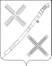 АДМИНИСТРАЦИЯ КРАСНОГВАРДЕЙСКОГО СЕЛЬСКОГО ПОСЕЛЕНИЯ КАНЕВСКОГО РАЙОНАПОСТАНОВЛЕНИЕ_____________  		                                                                            № _______поселок КрасногвардеецО внесении изменений в постановление администрации Красногвардейского сельского поселения Каневского района от 04 октября 2017 года № 74 «Об утверждении муниципальной программы «Развитие культуры в Красногвардейском сельском поселенииКаневского района» на 2018 - 2020 годы» В соответствии со статьей 179 Бюджетного кодекса Российской Федерации, постановлением администрации Красногвардейского сельского поселения Каневского района от 07 августа 2017 года № 51 «Об утверждении Перечня муниципальных программ Красногвардейского сельского поселения Каневского района», п о с т а н о в л я ю:1. Внести в постановление администрации Красногвардейского сельского поселения Каневского района от 04 октября 2017 года № 74 «Об утверждении муниципальной программы «Развитие культуры в Красногвардейском сельском поселении Каневского района» на 2018 - 2020 годы следующие изменения:1) Показатель «Объемы бюджетных ассигнований муниципальной программы» Паспорта муниципальной программы Красногвардейского сельского поселения Каневского района «Развитие культуры в Красногвардейском сельском поселении Каневского района» на 2018 - 2020 годы изложить в следующей редакции:2) Таблицу № 2 «Перечень основных мероприятий муниципальной программы «Развитие культуры в Красногвардейском сельском поселении Каневского района» на 2018 - 2020 годы» изложить в новой редакции согласно приложению № 1 к настоящему постановлению;3) Таблицу № 3 изложить в новой редакции согласно приложению № 2 к настоящему постановлению.4) Таблицу № 4 изложить в новой редакции согласно приложению № 3 к настоящему постановлению.2. Общему отделу администрации Красногвардейского сельского поселения Каневского района (Дудка) разместить настоящее постановление на официальном сайте администрации Красногвардейского сельского поселения Каневского района в информационно-телекоммуникационной сети «Интернет» (www.krasnogvardeets.ru).3. Контроль за выполнением настоящего постановления оставляю за собой.4. Постановление вступает в силу с момента подписания и распространяет свои действия на правоотношения, возникшие с 01 января 2020 года.Глава Красногвардейского сельскогопоселения Каневского района                                                                Ю.В. ГриньПРИЛОЖЕНИЕ № 1к постановлению администрации Красногвардейского сельского поселения Каневского районаот _________________ № ____ПЕРЕЧЕНЬ ОСНОВНЫХ МЕРОПРИЯТИЙ МУНИЦИПАЛЬНОЙ ПРОГРАММЫ«Развитие культуры в Красногвардейском сельском поселенииКаневского района» на 2018 - 2020 годыТаблица № 2ПРИЛОЖЕНИЕ № 2к постановлению администрации Красногвардейского сельского поселения Каневского районаот _________________ № ____Таблица № 3ПРИЛОЖЕНИЕ № 3к постановлению администрации Красногвардейского сельского поселения Каневского районаот ________________ № _____Таблица №4Прогноз сводных показателей муниципальных заданий на оказание муниципальных услуг (выполнение работ) муниципальными учреждениями в сфере реализации муниципальной программы «Развитие культуры в Красногвардейском сельском поселении Каневского района» на 2018 - 2020 годыНачальник отдела учета и отчетностиадминистрации Красногвардейскогосельского поселения Каневского района                                                                                                               А.Ю. ДонецОбъемы бюджетных ассигнований муниципальной программыобщий объем финансирования муниципальной программы составляет 21379,3 тыс. рублей, в том числе по годам реализации:2018 год – 6576,4 тыс. рублей2019 год – 7801,1 тыс. рублей2020 год – 7001,8 тыс. рублейисточник финансирования – средства бюджета Красногвардейского сельского поселения.№п/пНаименование мероприятияИсточники финансированияОбъем финанси-рования, всего(тыс.руб)В том числе по годамВ том числе по годамВ том числе по годамНепосредственный результат реализации мероприятияУчастник муниципальной программы №п/пНаименование мероприятияИсточники финансированияОбъем финанси-рования, всего(тыс.руб)2020 год2021 год2022 годНепосредственный результат реализации мероприятияУчастник муниципальной программы 1234567891.Основное мероприятие № 1 «Поддержка муниципального бюджетного учреждения культуры «Сельский Дом культуры поселка Красногвардеец» и муници-пального бюджетного учреждения культуры «Сельский Клуб станицы Александровской»Всего:18945,55852,06916,76176,8Создание условий для обеспечения деятельности учреждений культуры Красногвардейского сельского поселения Каневского района, увеличение числа и качества культурно-массовых мероприятийАдминистрация Красногвардейского сельского поселения, МБУК «СДК п. Красногвардеец»МБУК «СК ст. Александровской»1.Основное мероприятие № 1 «Поддержка муниципального бюджетного учреждения культуры «Сельский Дом культуры поселка Красногвардеец» и муници-пального бюджетного учреждения культуры «Сельский Клуб станицы Александровской»местный бюджет14743,82450,36916,75376,8Создание условий для обеспечения деятельности учреждений культуры Красногвардейского сельского поселения Каневского района, увеличение числа и качества культурно-массовых мероприятийАдминистрация Красногвардейского сельского поселения, МБУК «СДК п. Красногвардеец»МБУК «СК ст. Александровской»1.Основное мероприятие № 1 «Поддержка муниципального бюджетного учреждения культуры «Сельский Дом культуры поселка Красногвардеец» и муници-пального бюджетного учреждения культуры «Сельский Клуб станицы Александровской»краевой бюджет4087,93287,90,0800,0Создание условий для обеспечения деятельности учреждений культуры Красногвардейского сельского поселения Каневского района, увеличение числа и качества культурно-массовых мероприятийАдминистрация Красногвардейского сельского поселения, МБУК «СДК п. Красногвардеец»МБУК «СК ст. Александровской»1.Основное мероприятие № 1 «Поддержка муниципального бюджетного учреждения культуры «Сельский Дом культуры поселка Красногвардеец» и муници-пального бюджетного учреждения культуры «Сельский Клуб станицы Александровской»федеральный бюджет113,8113,80,00,0Создание условий для обеспечения деятельности учреждений культуры Красногвардейского сельского поселения Каневского района, увеличение числа и качества культурно-массовых мероприятийАдминистрация Красногвардейского сельского поселения, МБУК «СДК п. Красногвардеец»МБУК «СК ст. Александровской»1.Основное мероприятие № 1 «Поддержка муниципального бюджетного учреждения культуры «Сельский Дом культуры поселка Красногвардеец» и муници-пального бюджетного учреждения культуры «Сельский Клуб станицы Александровской»внебюджетные источники0,00,00,00,0Создание условий для обеспечения деятельности учреждений культуры Красногвардейского сельского поселения Каневского района, увеличение числа и качества культурно-массовых мероприятийАдминистрация Красногвардейского сельского поселения, МБУК «СДК п. Красногвардеец»МБУК «СК ст. Александровской»В том числе:Администрация Красногвардейского сельского поселения, МБУК «СДК п. Красногвардеец»МБУК «СК ст. Александровской»1.1.Расходы на обеспечение деятельности (оказание услуг) муниципального учрежденияВсего:13335,61052,16916,75366,8Создание условий для обеспечения деятельности учреждений культуры Красногвардейского сельского поселения Каневского района, увеличение числа и качества культурно-массовых мероприятийАдминистрация Красногвардейского сельского поселения, МБУК «СДК п. Красногвардеец»,МБУК «СК ст. Александровской»1.1.Расходы на обеспечение деятельности (оказание услуг) муниципального учрежденияместный бюджет13335,61052,16916,75366,8Создание условий для обеспечения деятельности учреждений культуры Красногвардейского сельского поселения Каневского района, увеличение числа и качества культурно-массовых мероприятийАдминистрация Красногвардейского сельского поселения, МБУК «СДК п. Красногвардеец»,МБУК «СК ст. Александровской»1.1.Расходы на обеспечение деятельности (оказание услуг) муниципального учреждениякраевой бюджет0,00,00,00,0Создание условий для обеспечения деятельности учреждений культуры Красногвардейского сельского поселения Каневского района, увеличение числа и качества культурно-массовых мероприятийАдминистрация Красногвардейского сельского поселения, МБУК «СДК п. Красногвардеец»,МБУК «СК ст. Александровской»1.1.Расходы на обеспечение деятельности (оказание услуг) муниципального учрежденияфедеральный бюджет0,00,00,00,0Создание условий для обеспечения деятельности учреждений культуры Красногвардейского сельского поселения Каневского района, увеличение числа и качества культурно-массовых мероприятийАдминистрация Красногвардейского сельского поселения, МБУК «СДК п. Красногвардеец»,МБУК «СК ст. Александровской»1.1.Расходы на обеспечение деятельности (оказание услуг) муниципального учреждениявнебюджетные источникиСоздание условий для обеспечения деятельности учреждений культуры Красногвардейского сельского поселения Каневского района, увеличение числа и качества культурно-массовых мероприятийАдминистрация Красногвардейского сельского поселения, МБУК «СДК п. Красногвардеец»,МБУК «СК ст. Александровской»1.1.1Дополнительная помощь местным бюджетам для решения социально-значимых вопросовВсего:800,00,00,0800,0Финансовая   поддержка    МБУК «СДК п. Красногвардеец», Администрация Красногвардейского сельского поселения Каневского района, МБУК «СДК п. Красногвардеец»,  1.1.1Дополнительная помощь местным бюджетам для решения социально-значимых вопросовместный бюджет0,00,00,00,0Финансовая   поддержка    МБУК «СДК п. Красногвардеец», Администрация Красногвардейского сельского поселения Каневского района, МБУК «СДК п. Красногвардеец»,  1.1.1Дополнительная помощь местным бюджетам для решения социально-значимых вопросовкраевой бюджет800,00,00,0800,0Финансовая   поддержка    МБУК «СДК п. Красногвардеец», Администрация Красногвардейского сельского поселения Каневского района, МБУК «СДК п. Красногвардеец»,  1.1.1Дополнительная помощь местным бюджетам для решения социально-значимых вопросовфедеральный бюджет0,00,00,00,0Финансовая   поддержка    МБУК «СДК п. Красногвардеец», Администрация Красногвардейского сельского поселения Каневского района, МБУК «СДК п. Красногвардеец»,  1.1.1Дополнительная помощь местным бюджетам для решения социально-значимых вопросоввнебюджетные источники0,00,00,00,0Финансовая   поддержка    МБУК «СДК п. Красногвардеец», Администрация Красногвардейского сельского поселения Каневского района, МБУК «СДК п. Красногвардеец»,  1.2Создание условий для организации досуга и обеспечения услугами организаций культуры в части поэтапного повышения уровня средней заработной платы работников муниципальных учреждений отрасли культуры, искусства и кинематографии до среднеме-сячной начис-ленной зара-ботной платы наемных работников в организациях, у индивидуальных предприни-мателей и физических лиц (среднеме-сячного дохода от трудовой деятельности) по Красно-дарскому краюВсего:4639,94639,90,00,0Создание условий для обеспечения деятельности учреждений культуры Красногвардейского сельского поселения Каневского района, увеличение числа и качества культурно-массовых мероприятийАдминистрация Красногвардейского сельского поселения, МБУК «СДК п. Красногвардеец»МБУК «СК ст. Александровской»1.2Создание условий для организации досуга и обеспечения услугами организаций культуры в части поэтапного повышения уровня средней заработной платы работников муниципальных учреждений отрасли культуры, искусства и кинематографии до среднеме-сячной начис-ленной зара-ботной платы наемных работников в организациях, у индивидуальных предприни-мателей и физических лиц (среднеме-сячного дохода от трудовой деятельности) по Красно-дарскому краюместный бюджет1388,21388,20,00,0Создание условий для обеспечения деятельности учреждений культуры Красногвардейского сельского поселения Каневского района, увеличение числа и качества культурно-массовых мероприятийАдминистрация Красногвардейского сельского поселения, МБУК «СДК п. Красногвардеец»МБУК «СК ст. Александровской»1.2Создание условий для организации досуга и обеспечения услугами организаций культуры в части поэтапного повышения уровня средней заработной платы работников муниципальных учреждений отрасли культуры, искусства и кинематографии до среднеме-сячной начис-ленной зара-ботной платы наемных работников в организациях, у индивидуальных предприни-мателей и физических лиц (среднеме-сячного дохода от трудовой деятельности) по Красно-дарскому краюкраевой бюджет3251,73251,70,00,0Создание условий для обеспечения деятельности учреждений культуры Красногвардейского сельского поселения Каневского района, увеличение числа и качества культурно-массовых мероприятийАдминистрация Красногвардейского сельского поселения, МБУК «СДК п. Красногвардеец»МБУК «СК ст. Александровской»1.2Создание условий для организации досуга и обеспечения услугами организаций культуры в части поэтапного повышения уровня средней заработной платы работников муниципальных учреждений отрасли культуры, искусства и кинематографии до среднеме-сячной начис-ленной зара-ботной платы наемных работников в организациях, у индивидуальных предприни-мателей и физических лиц (среднеме-сячного дохода от трудовой деятельности) по Красно-дарскому краюфедеральный бюджетСоздание условий для обеспечения деятельности учреждений культуры Красногвардейского сельского поселения Каневского района, увеличение числа и качества культурно-массовых мероприятийАдминистрация Красногвардейского сельского поселения, МБУК «СДК п. Красногвардеец»МБУК «СК ст. Александровской»1.2Создание условий для организации досуга и обеспечения услугами организаций культуры в части поэтапного повышения уровня средней заработной платы работников муниципальных учреждений отрасли культуры, искусства и кинематографии до среднеме-сячной начис-ленной зара-ботной платы наемных работников в организациях, у индивидуальных предприни-мателей и физических лиц (среднеме-сячного дохода от трудовой деятельности) по Красно-дарскому краювнебюджетные источникиСоздание условий для обеспечения деятельности учреждений культуры Красногвардейского сельского поселения Каневского района, увеличение числа и качества культурно-массовых мероприятийАдминистрация Красногвардейского сельского поселения, МБУК «СДК п. Красногвардеец»МБУК «СК ст. Александровской»1.3Укрепление материально-технической базы муниципального бюджетного учреждения культуры «Сельский Дом культуры поселка Красногвардеец» и муници-пального бюджетного учреждения культуры «Сельский Клуб станицы Александровской»Всего:170,0160,00,010,0Финансовая поддержка МБУК «СДК п. Красногвардеец», МБУК «СК ст. Александровской» Красног-варейского сельского поселения Каневского района с целью увеличения количества и качества культурно-массовых мероприятий Красногвардейского поселе-ния Каневского районаАдминистрация Красногвардейского сельского поселения, МБУК «СДК п. Красногвардеец»МБУК «СК ст. Александровской»1.3Укрепление материально-технической базы муниципального бюджетного учреждения культуры «Сельский Дом культуры поселка Красногвардеец» и муници-пального бюджетного учреждения культуры «Сельский Клуб станицы Александровской»местный бюджет20,010,00,010,0Финансовая поддержка МБУК «СДК п. Красногвардеец», МБУК «СК ст. Александровской» Красног-варейского сельского поселения Каневского района с целью увеличения количества и качества культурно-массовых мероприятий Красногвардейского поселе-ния Каневского районаАдминистрация Красногвардейского сельского поселения, МБУК «СДК п. Красногвардеец»МБУК «СК ст. Александровской»1.3Укрепление материально-технической базы муниципального бюджетного учреждения культуры «Сельский Дом культуры поселка Красногвардеец» и муници-пального бюджетного учреждения культуры «Сельский Клуб станицы Александровской»краевой бюджет36,236,20,00,0Финансовая поддержка МБУК «СДК п. Красногвардеец», МБУК «СК ст. Александровской» Красног-варейского сельского поселения Каневского района с целью увеличения количества и качества культурно-массовых мероприятий Красногвардейского поселе-ния Каневского районаАдминистрация Красногвардейского сельского поселения, МБУК «СДК п. Красногвардеец»МБУК «СК ст. Александровской»1.3Укрепление материально-технической базы муниципального бюджетного учреждения культуры «Сельский Дом культуры поселка Красногвардеец» и муници-пального бюджетного учреждения культуры «Сельский Клуб станицы Александровской»федеральный бюджет113,8113,80,00,0Финансовая поддержка МБУК «СДК п. Красногвардеец», МБУК «СК ст. Александровской» Красног-варейского сельского поселения Каневского района с целью увеличения количества и качества культурно-массовых мероприятий Красногвардейского поселе-ния Каневского районаАдминистрация Красногвардейского сельского поселения, МБУК «СДК п. Красногвардеец»МБУК «СК ст. Александровской»1.3Укрепление материально-технической базы муниципального бюджетного учреждения культуры «Сельский Дом культуры поселка Красногвардеец» и муници-пального бюджетного учреждения культуры «Сельский Клуб станицы Александровской»внебюджетные источники0,00,00,00,0Финансовая поддержка МБУК «СДК п. Красногвардеец», МБУК «СК ст. Александровской» Красног-варейского сельского поселения Каневского района с целью увеличения количества и качества культурно-массовых мероприятий Красногвардейского поселе-ния Каневского районаАдминистрация Красногвардейского сельского поселения, МБУК «СДК п. Красногвардеец»МБУК «СК ст. Александровской»1.3Основное мероприятие № 2 «Поддержка муниципального бюджетного учреждения культуры «Библиотечная система муниципального образования Красногвардейское сельское поселение»Всего:2433,8724,4884,4825,0Создание условий для обеспечения деятельности учреждений культуры Красногвардейского сельского поселения Каневского района, увели-чение числа читателей и качества обслуживания библиотек2В том числе:местный бюджет1977,8268,4884,4825,0Администрация Красногвардейского сельского поселения, МБУК «Красногвардейская БС»2В том числе:краевой бюджет456,0456,00,00,0Администрация Красногвардейского сельского поселения, МБУК «Красногвардейская БС»2В том числе:федеральный бюджет0,00,00,00,0Администрация Красногвардейского сельского поселения, МБУК «Красногвардейская БС»2В том числе:внебюджетные источники0,00,00,00,0Администрация Красногвардейского сельского поселения, МБУК «Красногвардейская БС»2.1Расходы на обеспечение деятельности (оказание услуг) муниципального учрежденияВсего:1772,673,2884,4815,0Создание условий для обеспечения деятельности учреждений культуры Красногвардейского сельского поселения Каневского района, увели-чение числа читателей и качества обслуживания библиотекАдминистрация Красногвардейского сельского поселения, МБУК «Красногвардейская БС»2.1Расходы на обеспечение деятельности (оказание услуг) муниципального учрежденияместный бюджет1772,673,2884,4815,0Создание условий для обеспечения деятельности учреждений культуры Красногвардейского сельского поселения Каневского района, увели-чение числа читателей и качества обслуживания библиотекАдминистрация Красногвардейского сельского поселения, МБУК «Красногвардейская БС»2.1Расходы на обеспечение деятельности (оказание услуг) муниципального учреждениякраевой бюджет0,00,00,00,0Создание условий для обеспечения деятельности учреждений культуры Красногвардейского сельского поселения Каневского района, увели-чение числа читателей и качества обслуживания библиотекАдминистрация Красногвардейского сельского поселения, МБУК «Красногвардейская БС»2.1Расходы на обеспечение деятельности (оказание услуг) муниципального учрежденияфедеральный бюджет0,00,00,00,0Создание условий для обеспечения деятельности учреждений культуры Красногвардейского сельского поселения Каневского района, увели-чение числа читателей и качества обслуживания библиотекАдминистрация Красногвардейского сельского поселения, МБУК «Красногвардейская БС»2.1Расходы на обеспечение деятельности (оказание услуг) муниципального учреждениявнебюджетные источники0,00,00,00,0Создание условий для обеспечения деятельности учреждений культуры Красногвардейского сельского поселения Каневского района, увели-чение числа читателей и качества обслуживания библиотекАдминистрация Красногвардейского сельского поселения, МБУК «Красногвардейская БС»2.2Создание условий для организации досуга и обеспечения услугами организаций культуры в части поэтапного повышения уровня средней заработной платы работников муниципальных учреждений отрасли культуры, искусства и кинематографии до среднеме-сячной начис-ленной зара-ботной платы наемных работников в организациях, у индивидуальных предприни-мателей и физических лиц (средне-месячного дохода от трудовой деятельности) по Красно-дарскому краюВсего:651,2651,20,00,0Создание условий для обеспечения деятельности учреждений культуры Красногвардейского сельского поселения Каневского района, увеличение числа читателей и качества обслуживания библиотекАдминистрация Красногвардейского сельского поселения, МБУК «Красногвардейская БС»»2.2Создание условий для организации досуга и обеспечения услугами организаций культуры в части поэтапного повышения уровня средней заработной платы работников муниципальных учреждений отрасли культуры, искусства и кинематографии до среднеме-сячной начис-ленной зара-ботной платы наемных работников в организациях, у индивидуальных предприни-мателей и физических лиц (средне-месячного дохода от трудовой деятельности) по Красно-дарскому краюместный бюджет195,2195,20,00,0Создание условий для обеспечения деятельности учреждений культуры Красногвардейского сельского поселения Каневского района, увеличение числа читателей и качества обслуживания библиотекАдминистрация Красногвардейского сельского поселения, МБУК «Красногвардейская БС»»2.2Создание условий для организации досуга и обеспечения услугами организаций культуры в части поэтапного повышения уровня средней заработной платы работников муниципальных учреждений отрасли культуры, искусства и кинематографии до среднеме-сячной начис-ленной зара-ботной платы наемных работников в организациях, у индивидуальных предприни-мателей и физических лиц (средне-месячного дохода от трудовой деятельности) по Красно-дарскому краюкраевой бюджет456,0456,00,00,0Создание условий для обеспечения деятельности учреждений культуры Красногвардейского сельского поселения Каневского района, увеличение числа читателей и качества обслуживания библиотекАдминистрация Красногвардейского сельского поселения, МБУК «Красногвардейская БС»»2.2Создание условий для организации досуга и обеспечения услугами организаций культуры в части поэтапного повышения уровня средней заработной платы работников муниципальных учреждений отрасли культуры, искусства и кинематографии до среднеме-сячной начис-ленной зара-ботной платы наемных работников в организациях, у индивидуальных предприни-мателей и физических лиц (средне-месячного дохода от трудовой деятельности) по Красно-дарскому краюфедеральный бюджетСоздание условий для обеспечения деятельности учреждений культуры Красногвардейского сельского поселения Каневского района, увеличение числа читателей и качества обслуживания библиотекАдминистрация Красногвардейского сельского поселения, МБУК «Красногвардейская БС»»2.2Создание условий для организации досуга и обеспечения услугами организаций культуры в части поэтапного повышения уровня средней заработной платы работников муниципальных учреждений отрасли культуры, искусства и кинематографии до среднеме-сячной начис-ленной зара-ботной платы наемных работников в организациях, у индивидуальных предприни-мателей и физических лиц (средне-месячного дохода от трудовой деятельности) по Красно-дарскому краювнебюджетные источникиСоздание условий для обеспечения деятельности учреждений культуры Красногвардейского сельского поселения Каневского района, увеличение числа читателей и качества обслуживания библиотекАдминистрация Красногвардейского сельского поселения, МБУК «Красногвардейская БС»»2.2В том числе:2.3.Приобретение книжного фонда   Всего:0,00,00,00,0увеличение книжного фондаАдминистрация Красногвардейского сельского поселения, МБУК «Красногвардейская БС»2.3.Приобретение книжного фонда   местный бюджет0,00,00,00,0увеличение книжного фондаАдминистрация Красногвардейского сельского поселения, МБУК «Красногвардейская БС»2.3.Приобретение книжного фонда   краевой бюджет0,00,00,00,0увеличение книжного фондаАдминистрация Красногвардейского сельского поселения, МБУК «Красногвардейская БС»2.3.Приобретение книжного фонда   федеральный бюджет0,00,00,00,0увеличение книжного фондаАдминистрация Красногвардейского сельского поселения, МБУК «Красногвардейская БС»2.3.Приобретение книжного фонда   внебюджетные источники0,00,00,00,0увеличение книжного фондаАдминистрация Красногвардейского сельского поселения, МБУК «Красногвардейская БС»2.4Укрепление материально-технической базы муниципального бюджетного  учреждения культуры «Библиотечная система муниципального образования Красногвардейское сельское поселение»Всего:10,00,00,010,0Финансовая поддержка МБУК «Красногвардейская БС» Красногвардейского сельского поселения Каневского района Администрация Красногвардейского сельского поселения, МБУК «Красногвардейская БС»2.4Укрепление материально-технической базы муниципального бюджетного  учреждения культуры «Библиотечная система муниципального образования Красногвардейское сельское поселение»местный бюджет10,00,00,010,0Финансовая поддержка МБУК «Красногвардейская БС» Красногвардейского сельского поселения Каневского района Администрация Красногвардейского сельского поселения, МБУК «Красногвардейская БС»2.4Укрепление материально-технической базы муниципального бюджетного  учреждения культуры «Библиотечная система муниципального образования Красногвардейское сельское поселение»краевой бюджет0,00,00,00,0Финансовая поддержка МБУК «Красногвардейская БС» Красногвардейского сельского поселения Каневского района Администрация Красногвардейского сельского поселения, МБУК «Красногвардейская БС»2.4Укрепление материально-технической базы муниципального бюджетного  учреждения культуры «Библиотечная система муниципального образования Красногвардейское сельское поселение»федеральный бюджетФинансовая поддержка МБУК «Красногвардейская БС» Красногвардейского сельского поселения Каневского района Администрация Красногвардейского сельского поселения, МБУК «Красногвардейская БС»2.4Укрепление материально-технической базы муниципального бюджетного  учреждения культуры «Библиотечная система муниципального образования Красногвардейское сельское поселение»внебюджетные источникиФинансовая поддержка МБУК «Красногвардейская БС» Красногвардейского сельского поселения Каневского района Администрация Красногвардейского сельского поселения, МБУК «Красногвардейская БС»3Основное мероприятие № 3 «Организация и проведение культурно-массовых мероприятий в Красногвардейском сельском поселенииКаневского района»Всего:0,00,00,00,0Увеличение  числа участников и качества культурно-массовых мероприятий Красногвардейского поселения Каневского районаАдминистрация Красногвардейского сельского поселения, МБУК «СДК п. Красногвардеец»,МБУК «СК ст. Александровской», МБУК «Красногвардейская БС»3Основное мероприятие № 3 «Организация и проведение культурно-массовых мероприятий в Красногвардейском сельском поселенииКаневского района»местный бюджет0,00,00,00,0Увеличение  числа участников и качества культурно-массовых мероприятий Красногвардейского поселения Каневского районаАдминистрация Красногвардейского сельского поселения, МБУК «СДК п. Красногвардеец»,МБУК «СК ст. Александровской», МБУК «Красногвардейская БС»3Основное мероприятие № 3 «Организация и проведение культурно-массовых мероприятий в Красногвардейском сельском поселенииКаневского района»краевой бюджет0,00,00,00,0Увеличение  числа участников и качества культурно-массовых мероприятий Красногвардейского поселения Каневского районаАдминистрация Красногвардейского сельского поселения, МБУК «СДК п. Красногвардеец»,МБУК «СК ст. Александровской», МБУК «Красногвардейская БС»3Основное мероприятие № 3 «Организация и проведение культурно-массовых мероприятий в Красногвардейском сельском поселенииКаневского района»федеральный бюджет0,00,00,00,0Увеличение  числа участников и качества культурно-массовых мероприятий Красногвардейского поселения Каневского районаАдминистрация Красногвардейского сельского поселения, МБУК «СДК п. Красногвардеец»,МБУК «СК ст. Александровской», МБУК «Красногвардейская БС»3Основное мероприятие № 3 «Организация и проведение культурно-массовых мероприятий в Красногвардейском сельском поселенииКаневского района»внебюджетные источники0,00,00,00,0Увеличение  числа участников и качества культурно-массовых мероприятий Красногвардейского поселения Каневского районаАдминистрация Красногвардейского сельского поселения, МБУК «СДК п. Красногвардеец»,МБУК «СК ст. Александровской», МБУК «Красногвардейская БС»В том числе:3.1Проведение культурно-массовых мероприятий в Красногвардейском сельском поселенииКаневского районаВсего:0,00,00,00,0Увеличение качества проведения культурно-массовых мероприятий Красногвардейского поселения Каневского районаАдминистрация Красногвардейского сельского поселения, МБУК «СДК п. Красногвардеец»,МБУК «СК ст. Александровской», МБУК «Красногвардейская БС»3.1Проведение культурно-массовых мероприятий в Красногвардейском сельском поселенииКаневского районаместный бюджетУвеличение качества проведения культурно-массовых мероприятий Красногвардейского поселения Каневского районаАдминистрация Красногвардейского сельского поселения, МБУК «СДК п. Красногвардеец»,МБУК «СК ст. Александровской», МБУК «Красногвардейская БС»3.1Проведение культурно-массовых мероприятий в Красногвардейском сельском поселенииКаневского районакраевой бюджетУвеличение качества проведения культурно-массовых мероприятий Красногвардейского поселения Каневского районаАдминистрация Красногвардейского сельского поселения, МБУК «СДК п. Красногвардеец»,МБУК «СК ст. Александровской», МБУК «Красногвардейская БС»3.1Проведение культурно-массовых мероприятий в Красногвардейском сельском поселенииКаневского районафедеральный бюджетУвеличение качества проведения культурно-массовых мероприятий Красногвардейского поселения Каневского районаАдминистрация Красногвардейского сельского поселения, МБУК «СДК п. Красногвардеец»,МБУК «СК ст. Александровской», МБУК «Красногвардейская БС»3.1Проведение культурно-массовых мероприятий в Красногвардейском сельском поселенииКаневского районавнебюджетные источникиУвеличение качества проведения культурно-массовых мероприятий Красногвардейского поселения Каневского районаАдминистрация Красногвардейского сельского поселения, МБУК «СДК п. Красногвардеец»,МБУК «СК ст. Александровской», МБУК «Красногвардейская БС»ИтогоВсего:21379,36576,47801,17001,8местный бюджет16721,62718,77801,16201,8краевой бюджет4543,93743,90,0800,0федеральный бюджет113,8113,80,00,0внебюджетные источники0,00,00,00,0Наименование мероприятияОбщий объем финансирования муниципальной программы (тыс. руб.)2018 год(тыс. руб.)2019 год(тыс. руб.)2020 год(тыс. руб.)Основное мероприятие № 1 «Поддержка муниципального бюджетного учреждения культуры «Сельский Дом культуры поселка Красногвардеец» и муниципального бюджетного учреждения культуры «Сельский Клуб станицы Александровской»18945,55852,06916,76176,8Основное мероприятие № 2 «Поддержка муниципального бюджетного  учреждения культуры «Библиотечная система муниципального образования Красногвардейское сельское поселение»2433,8724,4884,4825,0Основное мероприятие № 3 «Организация и проведение культурно-массовых мероприятий в Красногвардейском сельском поселенииКаневского района»0,00,00,00,0Всего21379,36576,47801,17001,8Наименование услуги (работы),показателя объема (качества) услуги (работы), основного мероприятия, ведомственной целевой программы Значение показателя объема (качества) услуги(работы)Значение показателя объема (качества) услуги(работы)Значение показателя объема (качества) услуги(работы)Значение показателя объема (качества) услуги(работы)Расходы местного бюджета на оказание муниципальной услуги (работы), тыс. рублейРасходы местного бюджета на оказание муниципальной услуги (работы), тыс. рублейРасходы местного бюджета на оказание муниципальной услуги (работы), тыс. рублейНаименование услуги (работы),показателя объема (качества) услуги (работы), основного мероприятия, ведомственной целевой программы единица измерения2018год 2019год2020год2018год 2019год2020годНаименование услуги (работы) и ее содержаниеОрганизация мероприятийОрганизация мероприятийОрганизация мероприятийОрганизация мероприятийОрганизация мероприятийОрганизация мероприятийОрганизация мероприятийПоказатель объема (качества) услуги (работы)Количество проведенных мероприятийКоличество проведенных мероприятийКоличество проведенных мероприятийКоличество проведенных мероприятийКоличество проведенных мероприятийКоличество проведенных мероприятийКоличество проведенных мероприятийОсновное мероприятие № 1 «Поддержка муниципального бюджетного учреждения культуры «Сельский Дом культуры поселка Красногвардеец» и муниципального бюджетного учреждения культуры «Сельский Клуб станицы Александровской»единиц1044104610484069,26916,76176,8Наименование услуги (работы) и ее содержаниеОрганизация деятельности клубных формирований и формирований самодеятельного народного творчестваОрганизация деятельности клубных формирований и формирований самодеятельного народного творчестваОрганизация деятельности клубных формирований и формирований самодеятельного народного творчестваОрганизация деятельности клубных формирований и формирований самодеятельного народного творчестваОрганизация деятельности клубных формирований и формирований самодеятельного народного творчестваОрганизация деятельности клубных формирований и формирований самодеятельного народного творчестваОрганизация деятельности клубных формирований и формирований самодеятельного народного творчестваПоказатель объема (качества) услуги (работы)Количество клубных формированийКоличество клубных формированийКоличество клубных формированийКоличество клубных формированийКоличество клубных формированийКоличество клубных формированийКоличество клубных формированийОсновное мероприятие № 1 «Поддержка муниципального бюджетного учреждения культуры «Сельский Дом культуры поселка Красногвардеец» и муниципального бюджетного учреждения культуры «Сельский Клуб станицы Александровской»единиц3131311782,80,00,0Наименование услуги (работы) и ее содержаниеБиблиотечное, библиографическое и информационное обслуживание пользователей библиотекиБиблиотечное, библиографическое и информационное обслуживание пользователей библиотекиБиблиотечное, библиографическое и информационное обслуживание пользователей библиотекиБиблиотечное, библиографическое и информационное обслуживание пользователей библиотекиБиблиотечное, библиографическое и информационное обслуживание пользователей библиотекиБиблиотечное, библиографическое и информационное обслуживание пользователей библиотекиБиблиотечное, библиографическое и информационное обслуживание пользователей библиотекиПоказатель объема (качества) услуги (работы)Количество посещенийКоличество посещенийКоличество посещенийКоличество посещенийКоличество посещенийКоличество посещенийКоличество посещенийОсновное мероприятие № 2 «Поддержка муниципального бюджетного учреждения культуры «Библиотечная система муниципального образования Красногвардейское сельское поселение»единиц120251203412042724,4884,4825,0